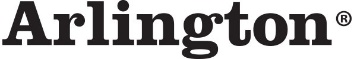      Electrical Products & Fittings         *Arizona markets onlyMayra Cordova$500 Min / $1250 PPDShips from DSES / PAwww.aifittings.com  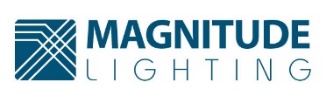 LED DriversTyler Gano$250 Min/$50 Fee/$1200 PPDShips from CAwww.MagnitudeInc.com   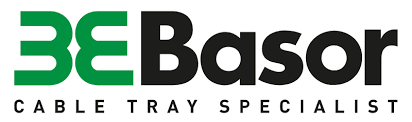 Mayra Cordova$100  Min / $8000  PPDShips from ILwww.Basor.com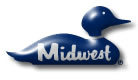 Midwest Electric ProductA/C Disconnects, PedestalsTyler GanoNo Min / $750 PPD - $50 feeShips from SoCal/TNwww.MidwestElectric.com 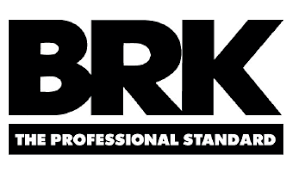 Smoke DetectorsMayra Cordova$100 Min / $1,000 PPDShips from DSES/TX/ILwww.BRKelectronics.com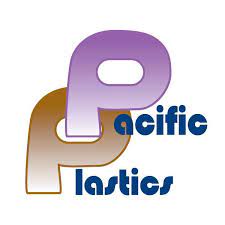 PVC Electrical Conduit   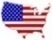 Made in USA       Tyler Gano  ¼ Truck Min / Full Truck  PPDShips from CAwww.Pacificplastics.us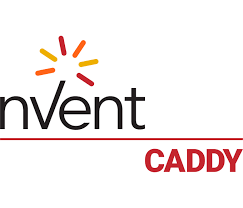 Electrical FastenersSteve Enright        $250 Min / $1000 PPDShips from Reno/OHwww.erico.com/caddyLugs & Connectors  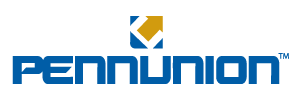 Mayra Cordova$100 Min / $850 PPDShips Phoenix / PAwww.Penn-Union.com 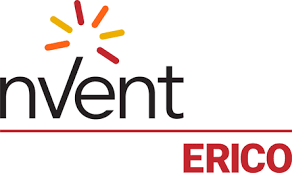 Electrical Grounding, Bonding,Connectivity, Surge ProtectionSteve Enright        $250 Min / $2500 PPDShips from OH/WVwww.erico.com/erico.asp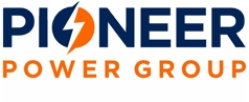 Electrical System Studies            Short Circuit, Coordination & Arch FlashMayra CordovaQuote per projectwww.Pioneerpwr.com 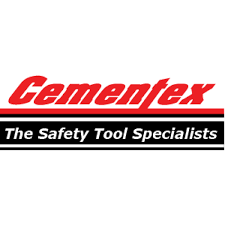 Made in USA             Steve Enright$200 Min / PPD – CallShips from NJwww.CementexUSA.com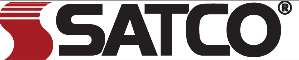 Lighting Fixtures, Track Lighting & Electrical ComponentsTyler Gano $75 Min / $1000 PPDShips from over 20 locationswww.satco.com    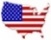 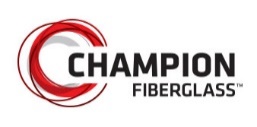 Fiberglass Conduit & StrutMade in USATyler GanoNo Min / PPD – CallShips from Houston TXwww.ChampionFiberglass.com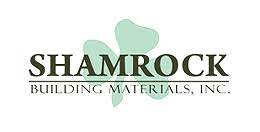 Steel, Aluminum &Stainless Steel Conduit                                        Tyler Gano$100 Min / 10,000 lbs PPD Ships from DSES / TXwww.ShamrockBM.com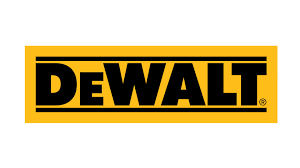 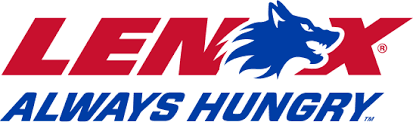 Steve EnrightNo Min / Quotewww.Dewalt.com LenoxTools.com / Irwin.com  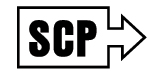 Structured Cable ProductsLow Voltage CableTyler Gano$50 Min / Quote PPDShips from SoCal/TX/FLwww.SCPcat5e.com      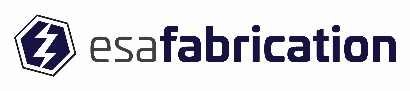 Material Handling & Storage Made in USAMayra CordovaNo Min / No PPDShips Phoenix www.esafab.com    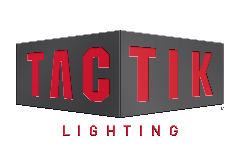 Round High Bay and Linear Fixtures Tyler Gano No Min / $4000 PPDShips from WIwww.tactiklighting.com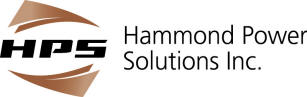 Steve EnrightMin / PPD Per Customer GroupShips from Reno/TXwww.HammondPowerSolutions.com 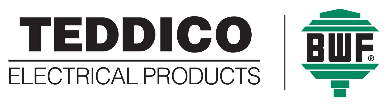                Mayra Cordova $100 Min / $1000 PPDShips from PA / So CAwww.teddico.com 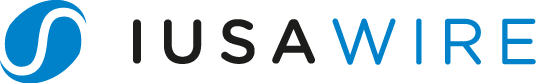             Wire & Cable SupplierTyler Gano$250 Min / 5,000 lbs. PPDShips from Laredo, TX www.iusawire.com   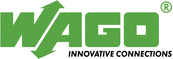        Push-In ConnectorsSteve Enright       $100 Min / $500 PPDShips from WIwww.Wago.com   